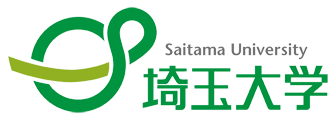 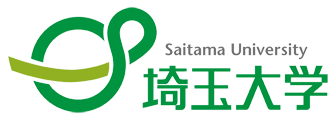 .：	所定用紙	＜記入上の一般的な注意事項＞１．各用紙は折らないでください。２．Word版を下記HPにて公開しております。Wordにて作成し印刷した書類を提出するか、直筆にて作成する場合は黒のペン又はボールペンを使用し、文字は楷書、数字は1.2.3.……の算用数字を用いて、ていねいに記入してください。http://www.eco.saitama-u.ac.jp/grad/examination/master３．該当個所にもれなく記入、又は〇で囲んでください。また※欄は記入しないでください。４．年月日等を記入する欄は、西暦を基本としますが、平成・令和等の元号で記入しても差し支えありません。５．出願手続後の願書記載事項の変更は認めません。ただし、住所、電話番号、メールアドレスに変更があった場合には、大学院係まで必ず連絡してください。６．提出書類の記載事項と事実が相違していることが判明した場合には、本研究科の行う入学試験の受験を許可しないことがあります。また、入学後でも入学を取り消すことがあります。志願票＜志願票の記入に関する注意事項＞１．【氏名欄】氏名が改姓により成績証明書等と異なる者は、（  ）内に「旧姓」等を併せて記入してください。２．【入試区分及び専攻欄】出願する専攻の該当する入試区分の番号いずれか一つを○で囲んでください。該当する入試区分いずれか一つを○で囲んでください。専攻については、第1希望の専攻を必ず〇で囲み、第2希望の専攻がある場合には、第2希望の専攻も○で囲んでください。３．【指導教員】現段階で希望する指導教員がいる場合は、その教員名を記入してください（２名まで）。４．【現住所欄】出願後連絡を受けることのできる住所を記入してください。５．【合格通知書受信場所欄】合格通知書等を確実に受信できる住所を記入してください。提出後、変更のある場合は、直ちに連絡してください。６．【学歴欄】・【職歴欄】小学校から現在（出願時）に至るまでの経歴について詳記してください。７．【日本語の学習歴欄】・【自国語氏名欄】・【ローマ字氏名欄】・【自国の住所欄】外国籍の方のみ記入してください。研究計画書埼玉大学大学院人文社会科学研究科（博士前期課程）氏名　　　　　　　　　　　　　　　　　　これまでの学習歴について研究計画を遂行するに当たって基盤となる学術的・実務上の実績について下記を参考に記述してください。【一般入試及び外国人留学生入試】・人文社会科学系の学部を卒業した者は、研究計画の遂行において基盤となる修学内容を具体的に記述してください。これ以外の学部を卒業した者については、研究計画の遂行にあたって必要な人文社会科学系の学術的知見をどのように獲得したのか、またその内容を具体的に記述してください。【社会人入試】・研究計画との関連において、実務経験から得た知見を具体的に記述してください。また、これまでの学業実績で研究計画に関連するものがあれば、それも具体的に記述してください。・【共通】・計量モデル分析やアンケート調査結果に基づくデータ分析を計画しているのであれば、モデル・データ分析のこれまでの経験（使用したデータ、手法やソフトウェア等）についても具体的に記述してください。イ）主指導教員の希望とその理由についてP19-20に掲載した研究科教員（経済経営系）の主な研究領域及び、研究者総覧（http://s-read.saitama-u.ac.jp/researchers/search/list_page/top/人文社会科学研究科/）を参考に、希望する主指導教員及びその理由について記述してください。主指導希望教員：理由：ウ）入学後の研究計画について（研究題目）　　　　　　　　　　　　　　　　　　　　　　　　　　　　　　　　　　　　　　　　　　　　　　　　（研究内容）推薦書　（学内推薦特別入試用）埼玉大学大学院人文社会科学研究科（博士前期課程）         本書のとおり推薦します。           　　年    月    日                          演習指導教員                                     印※「学内推薦特別入試」での出願を希望する者のみ提出してください。入学試験出願資格個別審査申請書  　　年　　月　　日埼玉大学大学院人文社会科学研究科長　殿私は、出願資格の個別審査を受けたいので、申請いたします。学  歴（初等教育を含め、卒業・修了・在学中のすべての学歴を記入すること）職　歴収納証明書貼付用紙大学使用欄埼玉大学大学院人文社会科学研究科（博士前期課程）2023年度 埼玉大学大学院人文社会科学研究科（博士前期課程）入試情報開示請求書　　　　年　　月　　日埼玉大学大学院人文社会科学研究科長　殿申請者（〒　　　－　　　　）住所　　　　　　　　　　　　　　　　　　氏名　　　　　　　　　　　　　　　　　　電話番号　　　　　　　　　　　　　　　　下記のとおり、入学試験の成績について情報開示を申請します。記【注】１．請求する際は、本人確認のため受験票を同封してください（受験票を紛失した場合は、本人と確認できる身分証明書等の写し〔運転免許証の写し、パスポートの顔写真及び住所の記載された箇所の写し等〕を同封すること）。また、返信用封筒（本人の住所・氏名を明記の上、簡易書留郵便とし、404円分の切手を貼った長形3号封筒、12.0㎝×23.5㎝）も同封してください。なお、郵便料金の改定があった場合は、改定後の切手（定型25g以内＋簡易書留料金）を添付してください。２．本募集要項による入試を受験し、不合格になった者で希望者のみ申請してください。第１回入試用第１回入試用埼玉大学大学院人文社会科学研究科 博士前期課程埼玉大学大学院人文社会科学研究科 博士前期課程埼玉大学大学院人文社会科学研究科 博士前期課程2023年度  志　願　票2023年度  志　願　票2023年度  志　願　票2023年度  志　願　票2023年度  志　願　票フリガナ※  受験番号（記入しないこと）※  受験番号（記入しないこと）氏  名※  受験番号（記入しないこと）※  受験番号（記入しないこと）（フリガナ）生年月日    　 　 年　　　月　　　日 生（旧姓）生年月日    　 　 年　　　月　　　日 生（旧姓）性　　　別男  ・  女入試区分及び専攻（該当する入試区分１つを○で囲むこと。専攻については、第1希望を必ず〇で囲み、第2希望がある場合には、第2希望の専攻も○で囲むこと。）入試区分及び専攻（該当する入試区分１つを○で囲むこと。専攻については、第1希望を必ず〇で囲み、第2希望がある場合には、第2希望の専攻も○で囲むこと。）入試区分及び専攻（該当する入試区分１つを○で囲むこと。専攻については、第1希望を必ず〇で囲み、第2希望がある場合には、第2希望の専攻も○で囲むこと。）入試区分及び専攻（該当する入試区分１つを○で囲むこと。専攻については、第1希望を必ず〇で囲み、第2希望がある場合には、第2希望の専攻も○で囲むこと。）入試区分及び専攻（該当する入試区分１つを○で囲むこと。専攻については、第1希望を必ず〇で囲み、第2希望がある場合には、第2希望の専攻も○で囲むこと。）入試区分入試区分一般入試　・　社会人入試　・ 外国人留学生・外国人留学生推薦特別入試　・　学内推薦特別入試専攻第１希望経済経営専攻・国際日本アジア専攻（日本アジア経済経営コース）専攻第２希望経済経営専攻・国際日本アジア専攻（日本アジア経済経営コース）出身大学等大　学学校名学校名学校名国立・公立・私立　　　　　　　　　　　　　　　　　　　　　大学　　　　　　　　　　　　学部　　　　　　　　　　　　　　学科（課程）国立・公立・私立　　　　　　　　　　　　　　　　　　　　　大学　　　　　　　　　　　　学部　　　　　　　　　　　　　　学科（課程）大　学卒　業（見込）卒　業（見込）卒　業（見込）          年      月      日         卒業・卒業見込          年      月      日         卒業・卒業見込大学院学校名学校名学校名国立・公立・私立　　　　　　　　　　　　　　　　　　　　　大学大学院　　　　　　　　　　　研究科　　　　　　　　　　　　　　専攻国立・公立・私立　　　　　　　　　　　　　　　　　　　　　大学大学院　　　　　　　　　　　研究科　　　　　　　　　　　　　　専攻大学院卒　業（見込）卒　業（見込）卒　業（見込）          年      月      日         修了・修了見込          年      月      日         修了・修了見込希望する指導教員名（２名まで記入可）希望する指導教員名（２名まで記入可）希望する指導教員名（２名まで記入可）現　住　所現　住　所〒                 都･道･府･県          郡･市･区          町･村 ℡　　 　－        －          メールアドレス〒                 都･道･府･県          郡･市･区          町･村 ℡　　 　－        －          メールアドレス〒                 都･道･府･県          郡･市･区          町･村 ℡　　 　－        －          メールアドレス〒                 都･道･府･県          郡･市･区          町･村 ℡　　 　－        －          メールアドレス合格通知書受信場所合格通知書受信場所〒                 都･道･府･県          郡･市･区          町･村 ℡　　         －          －                     〒                 都･道･府･県          郡･市･区          町･村 ℡　　         －          －                     〒                 都･道･府･県          郡･市･区          町･村 ℡　　         －          －                     〒                 都･道･府･県          郡･市･区          町･村 ℡　　         －          －                     学歴（小学校から最終学校まで記入してください。）学歴（小学校から最終学校まで記入してください。）学歴（小学校から最終学校まで記入してください。）学歴（小学校から最終学校まで記入してください。）学歴（小学校から最終学校まで記入してください。）学歴（小学校から最終学校まで記入してください。）学歴（小学校から最終学校まで記入してください。）学歴（小学校から最終学校まで記入してください。）学歴（小学校から最終学校まで記入してください。）学歴（小学校から最終学校まで記入してください。）学歴（小学校から最終学校まで記入してください。）学校名・所在地学校名・所在地学校名・所在地学校名・所在地学校名・所在地学校名・所在地修業年限修業年限入学及び卒業又は修了年月小学校(初等教育)学校名学校名学校名学校名学校名学校名年年入 学       年   月小学校(初等教育)所在地所在地所在地所在地所在地所在地年年卒･修       年   月中学校(中等教育)学校名学校名学校名学校名学校名学校名年年入 学       年   月中学校(中等教育)所在地所在地所在地所在地所在地所在地年年卒･修       年   月高等学校(中等教育)学校名学校名学校名学校名学校名学校名年年入 学       年   月高等学校(中等教育)所在地所在地所在地所在地所在地所在地年年卒･修       年   月大学(高等教育)学校名学校名学校名学校名学校名学校名年年入 学       年   月大学(高等教育)所在地所在地所在地所在地所在地所在地年年卒･修       年   月学校名学校名学校名学校名学校名学校名年年入 学       年   月所在地所在地所在地所在地所在地所在地年年卒･修･退　  年   月学校名学校名学校名学校名学校名学校名年年入 学       年   月所在地所在地所在地所在地所在地所在地年年修 了       年   月日本語学校学校名学校名学校名学校名学校名学校名年年入 学       年   月日本語学校所在地所在地所在地所在地所在地所在地年年卒･修       年   月職歴（社会人入試に出願する者は必ず記入してください）職歴（社会人入試に出願する者は必ず記入してください）職歴（社会人入試に出願する者は必ず記入してください）職歴（社会人入試に出願する者は必ず記入してください）職歴（社会人入試に出願する者は必ず記入してください）職歴（社会人入試に出願する者は必ず記入してください）職歴（社会人入試に出願する者は必ず記入してください）職歴（社会人入試に出願する者は必ず記入してください）職歴（社会人入試に出願する者は必ず記入してください）職歴（社会人入試に出願する者は必ず記入してください）職歴（社会人入試に出願する者は必ず記入してください）職歴（勤務先名称、および在職期間）職歴（勤務先名称、および在職期間）職歴（勤務先名称、および在職期間）職歴（勤務先名称、および在職期間）職歴（勤務先名称、および在職期間）職歴（勤務先名称、および在職期間）職歴（勤務先名称、および在職期間）　　　年　　　月　　　年　　　月　　　年　　　月　　　年　　　月年　　　月年　　　月年　　　月年　　　月年　　　月年　　　月年　　　月年　　　月有職者は以下の欄に現職を記入してください。有職者は以下の欄に現職を記入してください。有職者は以下の欄に現職を記入してください。有職者は以下の欄に現職を記入してください。有職者は以下の欄に現職を記入してください。有職者は以下の欄に現職を記入してください。有職者は以下の欄に現職を記入してください。有職者は以下の欄に現職を記入してください。有職者は以下の欄に現職を記入してください。有職者は以下の欄に現職を記入してください。有職者は以下の欄に現職を記入してください。現  職  名現  職  名勤務先名勤務先住所勤務先住所〒　　　　　　　　　　　　　　　　電話（　　　　　）　　　　　―〒　　　　　　　　　　　　　　　　電話（　　　　　）　　　　　―〒　　　　　　　　　　　　　　　　電話（　　　　　）　　　　　―〒　　　　　　　　　　　　　　　　電話（　　　　　）　　　　　―〒　　　　　　　　　　　　　　　　電話（　　　　　）　　　　　―〒　　　　　　　　　　　　　　　　電話（　　　　　）　　　　　―〒　　　　　　　　　　　　　　　　電話（　　　　　）　　　　　―〒　　　　　　　　　　　　　　　　電話（　　　　　）　　　　　―〒　　　　　　　　　　　　　　　　電話（　　　　　）　　　　　―外国籍の方は、以下の欄に記入してください。外国籍の方は、以下の欄に記入してください。外国籍の方は、以下の欄に記入してください。外国籍の方は、以下の欄に記入してください。外国籍の方は、以下の欄に記入してください。外国籍の方は、以下の欄に記入してください。外国籍の方は、以下の欄に記入してください。外国籍の方は、以下の欄に記入してください。外国籍の方は、以下の欄に記入してください。外国籍の方は、以下の欄に記入してください。外国籍の方は、以下の欄に記入してください。フリガナフリガナフリガナ国    籍国    籍国    籍自国語氏名自国語氏名自国語氏名ローマ字氏名ローマ字氏名ローマ字氏名自国の住所自国の住所自国の住所第２回入試用第２回入試用埼玉大学大学院人文社会科学研究科 博士前期課程埼玉大学大学院人文社会科学研究科 博士前期課程埼玉大学大学院人文社会科学研究科 博士前期課程2023年度  志　願　票2023年度  志　願　票2023年度  志　願　票2023年度  志　願　票2023年度  志　願　票フリガナ※  受験番号（記入しないこと）※  受験番号（記入しないこと）氏  名※  受験番号（記入しないこと）※  受験番号（記入しないこと）（フリガナ）生年月日    　 　 年　　　月　　　日 生（旧姓）生年月日    　 　 年　　　月　　　日 生（旧姓）性　　　別男  ・  女入試区分及び専攻（該当する入試区分１つを○で囲むこと。専攻については、第1希望を必ず〇で囲み、第2希望がある場合には、第2希望の専攻も○で囲むこと。）入試区分及び専攻（該当する入試区分１つを○で囲むこと。専攻については、第1希望を必ず〇で囲み、第2希望がある場合には、第2希望の専攻も○で囲むこと。）入試区分及び専攻（該当する入試区分１つを○で囲むこと。専攻については、第1希望を必ず〇で囲み、第2希望がある場合には、第2希望の専攻も○で囲むこと。）入試区分及び専攻（該当する入試区分１つを○で囲むこと。専攻については、第1希望を必ず〇で囲み、第2希望がある場合には、第2希望の専攻も○で囲むこと。）入試区分及び専攻（該当する入試区分１つを○で囲むこと。専攻については、第1希望を必ず〇で囲み、第2希望がある場合には、第2希望の専攻も○で囲むこと。）入試区分入試区分一般入試　・　社会人入試　・ 外国人留学生入試 ・外国人留学生推薦特別入試　・　学内推薦特別入試専攻第１希望経済経営専攻・国際日本アジア専攻（日本アジア経済経営コース）専攻第２希望経済経営専攻・国際日本アジア専攻（日本アジア経済経営コース）出身大学等大　学学校名学校名学校名国立・公立・私立　　　　　　　　　　　　　　　　　　　　　大学　　　　　　　　　　　　学部　　　　　　　　　　　　　　学科（課程）国立・公立・私立　　　　　　　　　　　　　　　　　　　　　大学　　　　　　　　　　　　学部　　　　　　　　　　　　　　学科（課程）大　学卒　業（見込）卒　業（見込）卒　業（見込）          年      月      日         卒業・卒業見込          年      月      日         卒業・卒業見込大学院学校名学校名学校名国立・公立・私立　　　　　　　　　　　　　　　　　　　　　大学大学院　　　　　　　　　　　研究科　　　　　　　　　　　　　　専攻国立・公立・私立　　　　　　　　　　　　　　　　　　　　　大学大学院　　　　　　　　　　　研究科　　　　　　　　　　　　　　専攻大学院卒　業（見込）卒　業（見込）卒　業（見込）          年      月      日         修了・修了見込          年      月      日         修了・修了見込希望する指導教員名（２名まで記入可）希望する指導教員名（２名まで記入可）希望する指導教員名（２名まで記入可）現　住　所現　住　所〒                 都･道･府･県          郡･市･区          町･村 ℡　　 　－        －          メールアドレス〒                 都･道･府･県          郡･市･区          町･村 ℡　　 　－        －          メールアドレス〒                 都･道･府･県          郡･市･区          町･村 ℡　　 　－        －          メールアドレス〒                 都･道･府･県          郡･市･区          町･村 ℡　　 　－        －          メールアドレス合格通知書受信場所合格通知書受信場所〒                 都･道･府･県          郡･市･区          町･村 ℡　　         －          －                     〒                 都･道･府･県          郡･市･区          町･村 ℡　　         －          －                     〒                 都･道･府･県          郡･市･区          町･村 ℡　　         －          －                     〒                 都･道･府･県          郡･市･区          町･村 ℡　　         －          －                     学歴（小学校から最終学校まで記入してください。）学歴（小学校から最終学校まで記入してください。）学歴（小学校から最終学校まで記入してください。）学歴（小学校から最終学校まで記入してください。）学歴（小学校から最終学校まで記入してください。）学歴（小学校から最終学校まで記入してください。）学歴（小学校から最終学校まで記入してください。）学歴（小学校から最終学校まで記入してください。）学歴（小学校から最終学校まで記入してください。）学歴（小学校から最終学校まで記入してください。）学歴（小学校から最終学校まで記入してください。）学校名・所在地学校名・所在地学校名・所在地学校名・所在地学校名・所在地学校名・所在地修業年限修業年限入学及び卒業又は修了年月小学校(初等教育)学校名学校名学校名学校名学校名学校名年年入 学       年   月小学校(初等教育)所在地所在地所在地所在地所在地所在地年年卒･修       年   月中学校(中等教育)学校名学校名学校名学校名学校名学校名年年入 学       年   月中学校(中等教育)所在地所在地所在地所在地所在地所在地年年卒･修       年   月高等学校(中等教育)学校名学校名学校名学校名学校名学校名年年入 学       年   月高等学校(中等教育)所在地所在地所在地所在地所在地所在地年年卒･修       年   月大学(高等教育)学校名学校名学校名学校名学校名学校名年年入 学       年   月大学(高等教育)所在地所在地所在地所在地所在地所在地年年卒･修       年   月学校名学校名学校名学校名学校名学校名年年入 学       年   月所在地所在地所在地所在地所在地所在地年年卒･修･退　  年   月学校名学校名学校名学校名学校名学校名年年入 学       年   月所在地所在地所在地所在地所在地所在地年年修 了       年   月日本語学校学校名学校名学校名学校名学校名学校名年年入 学       年   月日本語学校所在地所在地所在地所在地所在地所在地年年卒･修       年   月職歴（社会人入試に出願する者は必ず記入してください）職歴（社会人入試に出願する者は必ず記入してください）職歴（社会人入試に出願する者は必ず記入してください）職歴（社会人入試に出願する者は必ず記入してください）職歴（社会人入試に出願する者は必ず記入してください）職歴（社会人入試に出願する者は必ず記入してください）職歴（社会人入試に出願する者は必ず記入してください）職歴（社会人入試に出願する者は必ず記入してください）職歴（社会人入試に出願する者は必ず記入してください）職歴（社会人入試に出願する者は必ず記入してください）職歴（社会人入試に出願する者は必ず記入してください）職歴（勤務先名称、および在職期間））職歴（勤務先名称、および在職期間））職歴（勤務先名称、および在職期間））職歴（勤務先名称、および在職期間））職歴（勤務先名称、および在職期間））職歴（勤務先名称、および在職期間））職歴（勤務先名称、および在職期間））　　　年　　　月　　　年　　　月　　　年　　　月　　　年　　　月年　　　月年　　　月年　　　月年　　　月年　　　月年　　　月年　　　月年　　　月有職者は以下の欄に現職を記入してください。有職者は以下の欄に現職を記入してください。有職者は以下の欄に現職を記入してください。有職者は以下の欄に現職を記入してください。有職者は以下の欄に現職を記入してください。有職者は以下の欄に現職を記入してください。有職者は以下の欄に現職を記入してください。有職者は以下の欄に現職を記入してください。有職者は以下の欄に現職を記入してください。有職者は以下の欄に現職を記入してください。有職者は以下の欄に現職を記入してください。現  職  名現  職  名勤務先名勤務先住所勤務先住所〒　　　　　　　　　　　　　　　　電話（　　　　　）　　　　　―〒　　　　　　　　　　　　　　　　電話（　　　　　）　　　　　―〒　　　　　　　　　　　　　　　　電話（　　　　　）　　　　　―〒　　　　　　　　　　　　　　　　電話（　　　　　）　　　　　―〒　　　　　　　　　　　　　　　　電話（　　　　　）　　　　　―〒　　　　　　　　　　　　　　　　電話（　　　　　）　　　　　―〒　　　　　　　　　　　　　　　　電話（　　　　　）　　　　　―〒　　　　　　　　　　　　　　　　電話（　　　　　）　　　　　―〒　　　　　　　　　　　　　　　　電話（　　　　　）　　　　　―外国籍の方は、以下の欄に記入してください。外国籍の方は、以下の欄に記入してください。外国籍の方は、以下の欄に記入してください。外国籍の方は、以下の欄に記入してください。外国籍の方は、以下の欄に記入してください。外国籍の方は、以下の欄に記入してください。外国籍の方は、以下の欄に記入してください。外国籍の方は、以下の欄に記入してください。外国籍の方は、以下の欄に記入してください。外国籍の方は、以下の欄に記入してください。外国籍の方は、以下の欄に記入してください。フリガナフリガナフリガナ国    籍国    籍国    籍自国語氏名自国語氏名自国語氏名ローマ字氏名ローマ字氏名ローマ字氏名自国の住所自国の住所自国の住所第１回入試用第１回入試用第１回入試用第１回入試用受験票・写真票受験票・写真票受験票・写真票受験票・写真票受験票・写真票受験票・写真票受験票・写真票受験票・写真票受験票・写真票＜受験票・写真票の記入に関する注意事項＞１．【入試区分及び専攻欄】〔志願票〕で選択した入試区分と、第1希望の専攻を必ず〇で囲み、第2希望の専攻がある場合には、第2希望の専攻も○で囲むこと。２．【日本語資格欄】日本の国籍を有しない等該当する者は、日本語資格名（日本語能力試験、日本留学試験のいずれか）を記入してください。＜受験票・写真票の記入に関する注意事項＞１．【入試区分及び専攻欄】〔志願票〕で選択した入試区分と、第1希望の専攻を必ず〇で囲み、第2希望の専攻がある場合には、第2希望の専攻も○で囲むこと。２．【日本語資格欄】日本の国籍を有しない等該当する者は、日本語資格名（日本語能力試験、日本留学試験のいずれか）を記入してください。＜受験票・写真票の記入に関する注意事項＞１．【入試区分及び専攻欄】〔志願票〕で選択した入試区分と、第1希望の専攻を必ず〇で囲み、第2希望の専攻がある場合には、第2希望の専攻も○で囲むこと。２．【日本語資格欄】日本の国籍を有しない等該当する者は、日本語資格名（日本語能力試験、日本留学試験のいずれか）を記入してください。＜受験票・写真票の記入に関する注意事項＞１．【入試区分及び専攻欄】〔志願票〕で選択した入試区分と、第1希望の専攻を必ず〇で囲み、第2希望の専攻がある場合には、第2希望の専攻も○で囲むこと。２．【日本語資格欄】日本の国籍を有しない等該当する者は、日本語資格名（日本語能力試験、日本留学試験のいずれか）を記入してください。＜受験票・写真票の記入に関する注意事項＞１．【入試区分及び専攻欄】〔志願票〕で選択した入試区分と、第1希望の専攻を必ず〇で囲み、第2希望の専攻がある場合には、第2希望の専攻も○で囲むこと。２．【日本語資格欄】日本の国籍を有しない等該当する者は、日本語資格名（日本語能力試験、日本留学試験のいずれか）を記入してください。＜受験票・写真票の記入に関する注意事項＞１．【入試区分及び専攻欄】〔志願票〕で選択した入試区分と、第1希望の専攻を必ず〇で囲み、第2希望の専攻がある場合には、第2希望の専攻も○で囲むこと。２．【日本語資格欄】日本の国籍を有しない等該当する者は、日本語資格名（日本語能力試験、日本留学試験のいずれか）を記入してください。＜受験票・写真票の記入に関する注意事項＞１．【入試区分及び専攻欄】〔志願票〕で選択した入試区分と、第1希望の専攻を必ず〇で囲み、第2希望の専攻がある場合には、第2希望の専攻も○で囲むこと。２．【日本語資格欄】日本の国籍を有しない等該当する者は、日本語資格名（日本語能力試験、日本留学試験のいずれか）を記入してください。＜受験票・写真票の記入に関する注意事項＞１．【入試区分及び専攻欄】〔志願票〕で選択した入試区分と、第1希望の専攻を必ず〇で囲み、第2希望の専攻がある場合には、第2希望の専攻も○で囲むこと。２．【日本語資格欄】日本の国籍を有しない等該当する者は、日本語資格名（日本語能力試験、日本留学試験のいずれか）を記入してください。＜受験票・写真票の記入に関する注意事項＞１．【入試区分及び専攻欄】〔志願票〕で選択した入試区分と、第1希望の専攻を必ず〇で囲み、第2希望の専攻がある場合には、第2希望の専攻も○で囲むこと。２．【日本語資格欄】日本の国籍を有しない等該当する者は、日本語資格名（日本語能力試験、日本留学試験のいずれか）を記入してください。＜受験票・写真票の記入に関する注意事項＞１．【入試区分及び専攻欄】〔志願票〕で選択した入試区分と、第1希望の専攻を必ず〇で囲み、第2希望の専攻がある場合には、第2希望の専攻も○で囲むこと。２．【日本語資格欄】日本の国籍を有しない等該当する者は、日本語資格名（日本語能力試験、日本留学試験のいずれか）を記入してください。＜受験票・写真票の記入に関する注意事項＞１．【入試区分及び専攻欄】〔志願票〕で選択した入試区分と、第1希望の専攻を必ず〇で囲み、第2希望の専攻がある場合には、第2希望の専攻も○で囲むこと。２．【日本語資格欄】日本の国籍を有しない等該当する者は、日本語資格名（日本語能力試験、日本留学試験のいずれか）を記入してください。＜受験票・写真票の記入に関する注意事項＞１．【入試区分及び専攻欄】〔志願票〕で選択した入試区分と、第1希望の専攻を必ず〇で囲み、第2希望の専攻がある場合には、第2希望の専攻も○で囲むこと。２．【日本語資格欄】日本の国籍を有しない等該当する者は、日本語資格名（日本語能力試験、日本留学試験のいずれか）を記入してください。＜受験票・写真票の記入に関する注意事項＞１．【入試区分及び専攻欄】〔志願票〕で選択した入試区分と、第1希望の専攻を必ず〇で囲み、第2希望の専攻がある場合には、第2希望の専攻も○で囲むこと。２．【日本語資格欄】日本の国籍を有しない等該当する者は、日本語資格名（日本語能力試験、日本留学試験のいずれか）を記入してください。2023年度埼玉大学大学院人文社会科学研究科博士前期課程受 験 票2023年度埼玉大学大学院人文社会科学研究科博士前期課程受 験 票2023年度埼玉大学大学院人文社会科学研究科博士前期課程受 験 票2023年度埼玉大学大学院人文社会科学研究科博士前期課程受 験 票2023年度埼玉大学大学院人文社会科学研究科博士前期課程受 験 票2023年度埼玉大学大学院人文社会科学研究科博士前期課程受 験 票2023年度埼玉大学大学院人文社会科学研究科博士前期課程写 真 票2023年度埼玉大学大学院人文社会科学研究科博士前期課程写 真 票2023年度埼玉大学大学院人文社会科学研究科博士前期課程写 真 票2023年度埼玉大学大学院人文社会科学研究科博士前期課程写 真 票2023年度埼玉大学大学院人文社会科学研究科博士前期課程写 真 票2023年度埼玉大学大学院人文社会科学研究科博士前期課程写 真 票受験番号受験番号※（記入しないこと）※（記入しないこと）※（記入しないこと）※（記入しないこと）受験番号受験番号受験番号※（記入しないこと）※（記入しないこと）※（記入しないこと）フリガナフリガナフリガナフリガナフリガナ氏　　 名氏　　 名氏　　名氏　　名氏　　名入試区分及び専攻入試区分（該当する項目１つを○で囲むこと。）入試区分（該当する項目１つを○で囲むこと。）入試区分（該当する項目１つを○で囲むこと。）入試区分（該当する項目１つを○で囲むこと。）入試区分（該当する項目１つを○で囲むこと。）入試区分及び専攻入試区分（該当する項目１つを○で囲むこと。）入試区分（該当する項目１つを○で囲むこと。）入試区分（該当する項目１つを○で囲むこと。）入試区分（該当する項目１つを○で囲むこと。）入試区分（該当する項目１つを○で囲むこと。）入試区分及び専攻一般入試　　　外国人留学生推薦特別入試社会人入試　　　学内推薦特別入試外国人留学生入試　　　一般入試　　　外国人留学生推薦特別入試社会人入試　　　学内推薦特別入試外国人留学生入試　　　一般入試　　　外国人留学生推薦特別入試社会人入試　　　学内推薦特別入試外国人留学生入試　　　一般入試　　　外国人留学生推薦特別入試社会人入試　　　学内推薦特別入試外国人留学生入試　　　一般入試　　　外国人留学生推薦特別入試社会人入試　　　学内推薦特別入試外国人留学生入試　　　入試区分及び専攻一般入試　　　外国人留学生推薦特別入試社会人入試　　　学内推薦特別入試外国人留学生入試　　　一般入試　　　外国人留学生推薦特別入試社会人入試　　　学内推薦特別入試外国人留学生入試　　　一般入試　　　外国人留学生推薦特別入試社会人入試　　　学内推薦特別入試外国人留学生入試　　　一般入試　　　外国人留学生推薦特別入試社会人入試　　　学内推薦特別入試外国人留学生入試　　　一般入試　　　外国人留学生推薦特別入試社会人入試　　　学内推薦特別入試外国人留学生入試　　　入試区分及び専攻専攻（該当する項目を○で囲むこと。）専攻（該当する項目を○で囲むこと。）専攻（該当する項目を○で囲むこと。）専攻（該当する項目を○で囲むこと。）専攻（該当する項目を○で囲むこと。）入試区分及び専攻専攻（該当する項目を○で囲むこと。）専攻（該当する項目を○で囲むこと。）専攻（該当する項目を○で囲むこと。）専攻（該当する項目を○で囲むこと。）専攻（該当する項目を○で囲むこと。）入試区分及び専攻第１希望第１希望第２希望第２希望第２希望入試区分及び専攻第１希望第１希望第１希望第２希望第２希望入試区分及び専攻経済経営専攻国際日本アジア専攻経済経営専攻国際日本アジア専攻経済経営専攻国際日本アジア専攻経済経営専攻国際日本アジア専攻経済経営専攻国際日本アジア専攻入試区分及び専攻経済経営専攻国際日本アジア専攻経済経営専攻国際日本アジア専攻経済経営専攻国際日本アジア専攻経済経営専攻国際日本アジア専攻経済経営専攻国際日本アジア専攻日本語資格日本語資格(日本の国籍を有しない等の該当者のみ）(日本の国籍を有しない等の該当者のみ）(日本の国籍を有しない等の該当者のみ）(日本の国籍を有しない等の該当者のみ）日本語資格日本語資格日本語資格(日本の国籍を有しない等の該当者のみ）(日本の国籍を有しない等の該当者のみ）(日本の国籍を有しない等の該当者のみ）写真貼付出願３ヶ月以内に撮影した脱帽上半身のもの縦４cm・横３cm写真貼付出願３ヶ月以内に撮影した脱帽上半身のもの縦４cm・横３cm写真貼付出願３ヶ月以内に撮影した脱帽上半身のもの縦４cm・横３cm写真貼付出願３ヶ月以内に撮影した脱帽上半身のもの縦４cm・横３cm写真貼付出願３ヶ月以内に撮影した脱帽上半身のもの縦４cm・横３cm写真貼付出願３ヶ月以内に撮影した脱帽上半身のもの縦４cm・横３cm１．受験の際はこの受験票を必ず持参してください。 ２．この受験票は入学時まで保存してください。１．受験の際はこの受験票を必ず持参してください。 ２．この受験票は入学時まで保存してください。１．受験の際はこの受験票を必ず持参してください。 ２．この受験票は入学時まで保存してください。１．受験の際はこの受験票を必ず持参してください。 ２．この受験票は入学時まで保存してください。１．受験の際はこの受験票を必ず持参してください。 ２．この受験票は入学時まで保存してください。１．受験の際はこの受験票を必ず持参してください。 ２．この受験票は入学時まで保存してください。第２回入試用第２回入試用第２回入試用第２回入試用第２回入試用受験票・写真票受験票・写真票受験票・写真票受験票・写真票受験票・写真票受験票・写真票受験票・写真票受験票・写真票受験票・写真票＜受験票・写真票の記入に関する注意事項＞１．【入試区分及び専攻欄】〔志願票〕で選択した入試区分と、第1希望の専攻を必ず〇で囲み、第2希望の専攻がある場合には、第2希望の専攻も○で囲むこと。２．【日本語資格欄】日本の国籍を有しない等該当する者は、日本語資格名（日本語能力試験、日本留学試験のいずれか）を記入してください。＜受験票・写真票の記入に関する注意事項＞１．【入試区分及び専攻欄】〔志願票〕で選択した入試区分と、第1希望の専攻を必ず〇で囲み、第2希望の専攻がある場合には、第2希望の専攻も○で囲むこと。２．【日本語資格欄】日本の国籍を有しない等該当する者は、日本語資格名（日本語能力試験、日本留学試験のいずれか）を記入してください。＜受験票・写真票の記入に関する注意事項＞１．【入試区分及び専攻欄】〔志願票〕で選択した入試区分と、第1希望の専攻を必ず〇で囲み、第2希望の専攻がある場合には、第2希望の専攻も○で囲むこと。２．【日本語資格欄】日本の国籍を有しない等該当する者は、日本語資格名（日本語能力試験、日本留学試験のいずれか）を記入してください。＜受験票・写真票の記入に関する注意事項＞１．【入試区分及び専攻欄】〔志願票〕で選択した入試区分と、第1希望の専攻を必ず〇で囲み、第2希望の専攻がある場合には、第2希望の専攻も○で囲むこと。２．【日本語資格欄】日本の国籍を有しない等該当する者は、日本語資格名（日本語能力試験、日本留学試験のいずれか）を記入してください。＜受験票・写真票の記入に関する注意事項＞１．【入試区分及び専攻欄】〔志願票〕で選択した入試区分と、第1希望の専攻を必ず〇で囲み、第2希望の専攻がある場合には、第2希望の専攻も○で囲むこと。２．【日本語資格欄】日本の国籍を有しない等該当する者は、日本語資格名（日本語能力試験、日本留学試験のいずれか）を記入してください。＜受験票・写真票の記入に関する注意事項＞１．【入試区分及び専攻欄】〔志願票〕で選択した入試区分と、第1希望の専攻を必ず〇で囲み、第2希望の専攻がある場合には、第2希望の専攻も○で囲むこと。２．【日本語資格欄】日本の国籍を有しない等該当する者は、日本語資格名（日本語能力試験、日本留学試験のいずれか）を記入してください。＜受験票・写真票の記入に関する注意事項＞１．【入試区分及び専攻欄】〔志願票〕で選択した入試区分と、第1希望の専攻を必ず〇で囲み、第2希望の専攻がある場合には、第2希望の専攻も○で囲むこと。２．【日本語資格欄】日本の国籍を有しない等該当する者は、日本語資格名（日本語能力試験、日本留学試験のいずれか）を記入してください。＜受験票・写真票の記入に関する注意事項＞１．【入試区分及び専攻欄】〔志願票〕で選択した入試区分と、第1希望の専攻を必ず〇で囲み、第2希望の専攻がある場合には、第2希望の専攻も○で囲むこと。２．【日本語資格欄】日本の国籍を有しない等該当する者は、日本語資格名（日本語能力試験、日本留学試験のいずれか）を記入してください。＜受験票・写真票の記入に関する注意事項＞１．【入試区分及び専攻欄】〔志願票〕で選択した入試区分と、第1希望の専攻を必ず〇で囲み、第2希望の専攻がある場合には、第2希望の専攻も○で囲むこと。２．【日本語資格欄】日本の国籍を有しない等該当する者は、日本語資格名（日本語能力試験、日本留学試験のいずれか）を記入してください。＜受験票・写真票の記入に関する注意事項＞１．【入試区分及び専攻欄】〔志願票〕で選択した入試区分と、第1希望の専攻を必ず〇で囲み、第2希望の専攻がある場合には、第2希望の専攻も○で囲むこと。２．【日本語資格欄】日本の国籍を有しない等該当する者は、日本語資格名（日本語能力試験、日本留学試験のいずれか）を記入してください。＜受験票・写真票の記入に関する注意事項＞１．【入試区分及び専攻欄】〔志願票〕で選択した入試区分と、第1希望の専攻を必ず〇で囲み、第2希望の専攻がある場合には、第2希望の専攻も○で囲むこと。２．【日本語資格欄】日本の国籍を有しない等該当する者は、日本語資格名（日本語能力試験、日本留学試験のいずれか）を記入してください。＜受験票・写真票の記入に関する注意事項＞１．【入試区分及び専攻欄】〔志願票〕で選択した入試区分と、第1希望の専攻を必ず〇で囲み、第2希望の専攻がある場合には、第2希望の専攻も○で囲むこと。２．【日本語資格欄】日本の国籍を有しない等該当する者は、日本語資格名（日本語能力試験、日本留学試験のいずれか）を記入してください。＜受験票・写真票の記入に関する注意事項＞１．【入試区分及び専攻欄】〔志願票〕で選択した入試区分と、第1希望の専攻を必ず〇で囲み、第2希望の専攻がある場合には、第2希望の専攻も○で囲むこと。２．【日本語資格欄】日本の国籍を有しない等該当する者は、日本語資格名（日本語能力試験、日本留学試験のいずれか）を記入してください。＜受験票・写真票の記入に関する注意事項＞１．【入試区分及び専攻欄】〔志願票〕で選択した入試区分と、第1希望の専攻を必ず〇で囲み、第2希望の専攻がある場合には、第2希望の専攻も○で囲むこと。２．【日本語資格欄】日本の国籍を有しない等該当する者は、日本語資格名（日本語能力試験、日本留学試験のいずれか）を記入してください。2023年度埼玉大学大学院人文社会科学研究科博士前期課程受 験 票2023年度埼玉大学大学院人文社会科学研究科博士前期課程受 験 票2023年度埼玉大学大学院人文社会科学研究科博士前期課程受 験 票2023年度埼玉大学大学院人文社会科学研究科博士前期課程受 験 票2023年度埼玉大学大学院人文社会科学研究科博士前期課程受 験 票2023年度埼玉大学大学院人文社会科学研究科博士前期課程受 験 票2023年度埼玉大学大学院人文社会科学研究科博士前期課程受 験 票2023年度埼玉大学大学院人文社会科学研究科博士前期課程写 真 票2023年度埼玉大学大学院人文社会科学研究科博士前期課程写 真 票2023年度埼玉大学大学院人文社会科学研究科博士前期課程写 真 票2023年度埼玉大学大学院人文社会科学研究科博士前期課程写 真 票2023年度埼玉大学大学院人文社会科学研究科博士前期課程写 真 票2023年度埼玉大学大学院人文社会科学研究科博士前期課程写 真 票受験番号受験番号受験番号※（記入しないこと）※（記入しないこと）※（記入しないこと）※（記入しないこと）受験番号受験番号受験番号※（記入しないこと）※（記入しないこと）※（記入しないこと）フリガナフリガナフリガナフリガナフリガナフリガナ氏　　 名氏　　 名氏　　 名氏　　名氏　　名氏　　名入試区分及び専攻入試区分（該当する項目１つを○で囲むこと。）入試区分（該当する項目１つを○で囲むこと。）入試区分（該当する項目１つを○で囲むこと。）入試区分（該当する項目１つを○で囲むこと。）入試区分（該当する項目１つを○で囲むこと。）入試区分（該当する項目１つを○で囲むこと。）入試区分及び専攻入試区分（該当する項目１つを○で囲むこと。）入試区分（該当する項目１つを○で囲むこと。）入試区分（該当する項目１つを○で囲むこと。）入試区分（該当する項目１つを○で囲むこと。）入試区分（該当する項目１つを○で囲むこと。）入試区分及び専攻一般入試　　　外国人留学生推薦特別入試社会人入試　　　学内推薦特別入試外国人留学生入試　　　一般入試　　　外国人留学生推薦特別入試社会人入試　　　学内推薦特別入試外国人留学生入試　　　一般入試　　　外国人留学生推薦特別入試社会人入試　　　学内推薦特別入試外国人留学生入試　　　一般入試　　　外国人留学生推薦特別入試社会人入試　　　学内推薦特別入試外国人留学生入試　　　一般入試　　　外国人留学生推薦特別入試社会人入試　　　学内推薦特別入試外国人留学生入試　　　一般入試　　　外国人留学生推薦特別入試社会人入試　　　学内推薦特別入試外国人留学生入試　　　入試区分及び専攻一般入試　　外国人留学生推薦特別入試社会人入試　　　学内推薦特別入試外国人留学生入試　　　一般入試　　外国人留学生推薦特別入試社会人入試　　　学内推薦特別入試外国人留学生入試　　　一般入試　　外国人留学生推薦特別入試社会人入試　　　学内推薦特別入試外国人留学生入試　　　一般入試　　外国人留学生推薦特別入試社会人入試　　　学内推薦特別入試外国人留学生入試　　　一般入試　　外国人留学生推薦特別入試社会人入試　　　学内推薦特別入試外国人留学生入試　　　入試区分及び専攻専攻（該当する項目を○で囲むこと。）専攻（該当する項目を○で囲むこと。）専攻（該当する項目を○で囲むこと。）専攻（該当する項目を○で囲むこと。）専攻（該当する項目を○で囲むこと。）専攻（該当する項目を○で囲むこと。）入試区分及び専攻専攻（該当する項目を○で囲むこと。）専攻（該当する項目を○で囲むこと。）専攻（該当する項目を○で囲むこと。）専攻（該当する項目を○で囲むこと。）専攻（該当する項目を○で囲むこと。）入試区分及び専攻第１希望第１希望第１希望第２希望第２希望第２希望入試区分及び専攻第１希望第１希望第１希望第２希望第２希望入試区分及び専攻経済経営専攻国際日本アジア専攻経済経営専攻国際日本アジア専攻経済経営専攻国際日本アジア専攻経済経営専攻国際日本アジア専攻経済経営専攻国際日本アジア専攻経済経営専攻国際日本アジア専攻入試区分及び専攻経済経営専攻国際日本アジア専攻経済経営専攻国際日本アジア専攻経済経営専攻国際日本アジア専攻経済経営専攻国際日本アジア専攻経済経営専攻国際日本アジア専攻日本語資格日本語資格日本語資格(日本の国籍を有しない等の該当者のみ）(日本の国籍を有しない等の該当者のみ）(日本の国籍を有しない等の該当者のみ）(日本の国籍を有しない等の該当者のみ）日本語資格日本語資格日本語資格(日本の国籍を有しない等の該当者のみ）(日本の国籍を有しない等の該当者のみ）(日本の国籍を有しない等の該当者のみ）写真貼付出願３ヶ月以内に撮影した脱帽上半身のもの縦４cm・横３cm写真貼付出願３ヶ月以内に撮影した脱帽上半身のもの縦４cm・横３cm写真貼付出願３ヶ月以内に撮影した脱帽上半身のもの縦４cm・横３cm写真貼付出願３ヶ月以内に撮影した脱帽上半身のもの縦４cm・横３cm写真貼付出願３ヶ月以内に撮影した脱帽上半身のもの縦４cm・横３cm写真貼付出願３ヶ月以内に撮影した脱帽上半身のもの縦４cm・横３cm写真貼付出願３ヶ月以内に撮影した脱帽上半身のもの縦４cm・横３cm１．受験の際はこの受験票を必ず持参してください。 ２．この受験票は入学時まで保存してください。１．受験の際はこの受験票を必ず持参してください。 ２．この受験票は入学時まで保存してください。１．受験の際はこの受験票を必ず持参してください。 ２．この受験票は入学時まで保存してください。１．受験の際はこの受験票を必ず持参してください。 ２．この受験票は入学時まで保存してください。１．受験の際はこの受験票を必ず持参してください。 ２．この受験票は入学時まで保存してください。１．受験の際はこの受験票を必ず持参してください。 ２．この受験票は入学時まで保存してください。１．受験の際はこの受験票を必ず持参してください。 ２．この受験票は入学時まで保存してください。フリガナフリガナ氏名氏名    年    月    日生推薦理　　　由推薦理　　　由推薦理　　　由推薦理　　　由推薦理　　　由推薦理　　　由推薦理　　　由推薦理　　　由推薦理　　　由推薦理　　　由推薦理　　　由推薦理　　　由推薦理　　　由推薦理　　　由推薦理　　　由出願資格（該当する出願資格を○で囲むこと）　　出願資格⑨　／　出願資格⑩志望専攻（該当する志望専攻を○で囲むこと）経済経営専攻　／　国際日本アジア専攻日本アジア経済経営コース経済経営専攻　／　国際日本アジア専攻日本アジア経済経営コースフリガナ氏    名生年月日年　　　　月　　　　日年　　　　月　　　　日現 住 所〒                       TEL        -        -       〒                       TEL        -        -       連 絡 先〒                       TEL        -        -〒                       TEL        -        -添付書類「出願資格⑨、⑩に関する出願資格審査について」（13ページ）の記載事項を確認し、提出する書類に○を付けてください。 　・成績証明書　　　　　・卒業証明書 　・在籍証明書　　　　　・受験承諾書　 ・論文「出願資格⑨、⑩に関する出願資格審査について」（13ページ）の記載事項を確認し、提出する書類に○を付けてください。 　・成績証明書　　　　　・卒業証明書 　・在籍証明書　　　　　・受験承諾書　 ・論文　　　 年　 月在職期間勤務先・職種  　年   月～    　年   月  　年   月～    　年   月  　年   月～    　年   月  　年   月～    　年   月  　年   月～    　年   月  　年   月～    　年   月  　年   月～    　年   月  　年   月～    　年   月  　年   月～    　年   月  　年   月～    　年   月収納証明書貼付欄コンビニエンスストアで受け取った取扱明細書または取扱明細書兼領収書から「収納証明書」部分を切り取り、点線の中にはがれないようにしっかりと貼り付けること。※「感熱・感圧などを変色させることがあります」と記載のある糊は使用しないこと。※ 経理課確認欄※ 研究科受付欄受験番号第1希望の専攻　　　　　　　　　　専攻情報開示を申請する内容□ 第１回入試：面接試験の得点□ 第２回入試：面接試験の得点（請求する入試にチェックしてください。）※　埼玉大学記入欄※　埼玉大学記入欄※　埼玉大学記入欄確認１．受験票　　　　　　　　　　　　２．身分証明書（　　　　　　　　　）受付番号確認１．受験票　　　　　　　　　　　　２．身分証明書（　　　　　　　　　）受理日　　　年　　月　　日受理日　　　年　　月　　日